Espace Info Energie Toulouse MétropoleSolagro, 75 voie du TOEC CS 27608 31076 Toulouse Tél : 05 67 69 69 67
Courriel : info.energie@solagro.asso.frSite Internet : www.infoenergie-toulousemetropole.frDes conseils, gratuits et indépendants, sur l’énergie dans l’habitat.
Une mission de service public financée par Toulouse Métropole, l’ADEME et la Région.La précarité énergétique : « Comprendre pour mieux agir »Exercices 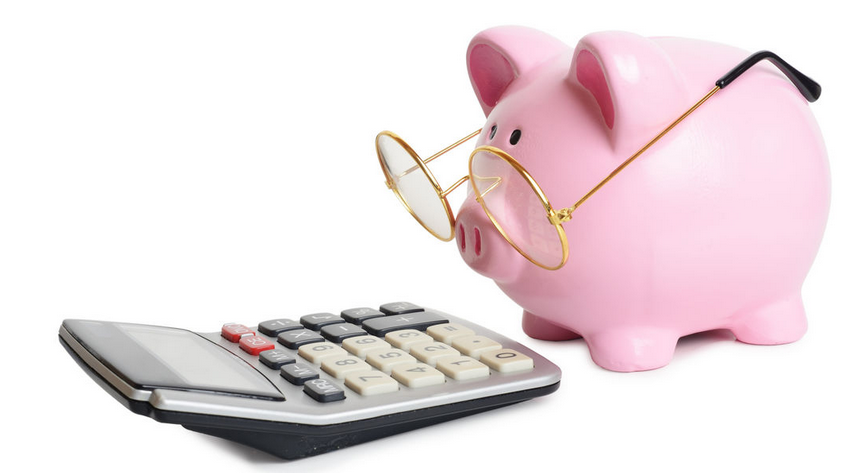 Les bonnes unités : puissance W ou kW et consommation Wh ou kWhLa puissance instantanée d’un appareil s’exprime en Watt (W) ou en kiloWatt (kW). La quantité d’énergie consommée sur une durée s’exprime en Watt par heure (Wh) ou en KiloWatt par heure (kWh).
Puissance (W) x durée en heure (h) = Consommation (Wh). 1000 Wh = 1 kWhUne ampoule de 20 W allumée 3 heures par jour consommera combien de kWh/an et donc €/an ?Prix du kWh : 0,1450 €Consommation par jour : -------------------------WhConsommation annuelle : -------------------------Wh/an soit ---------------------------- kWh/an  Consommation annuelle ---------- €/an Je calcule ma consommation THÉORIQUE à partir des ratios de consommation puis ma consommation REELLE sur une année à partir de mes facturesJe compare ma consommation THEORIQUE à ma consommation REELLE. Je calcule l’écart en % et en €
Cas d’étude Foyer composé de 2 personnes. Appartement HLM de 60 m2 construit il y a 5 ans, situé à St Jean.Gaz naturel en réponse au besoin de chauffage, d’eau chaude et de cuisson. 
Abonnement B1 : 250 €/an. Prix du kWh : 0,0604 €Electricité en réponse au besoin d’électricité spécifique. 
Abonnement 6kVA : 110 €/an. Prix du kWh : 0,1450 €Eau : Abonnement 80 €/an. Prix du m3 : 2,62 €GAZ NATUREL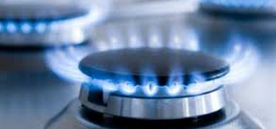 Histogramme qui figure sur la facture : consommation kWh réelle (orange) ou estimée (bleu) par GRDF 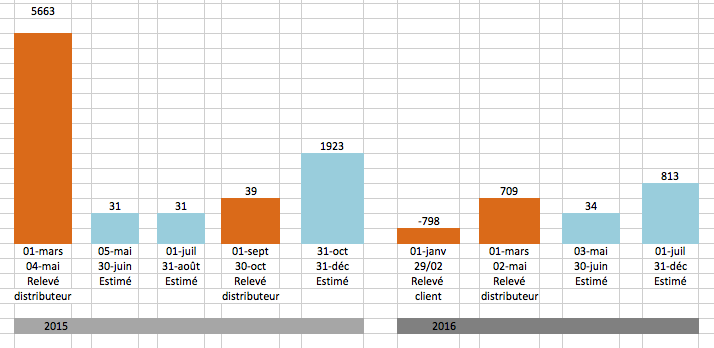 ELECTRICITÉ 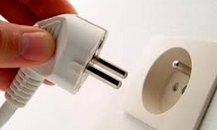 Histogramme qui figure sur la facture : consommation kWh réelle (orange) ou estimée (bleu) par ENEDIS 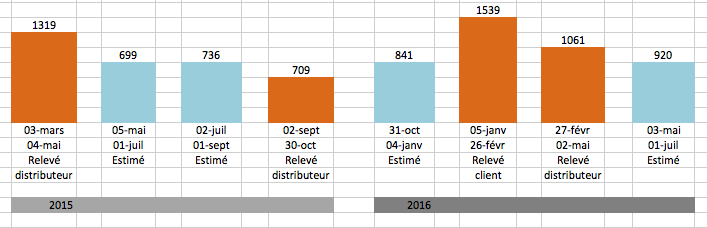 EAU SYNTHESE ET INTERPRÉTATIONSÉquipements Comportements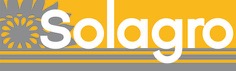 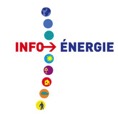 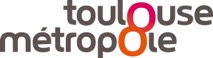 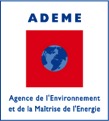 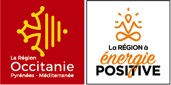 Postes de consommationRatios de consommation ChauffageAppartement 61 kWh/m2.anEau chaude1000 kWh/personne.an + 700 kWh/an par personne en plusElectricité spécifique1 200 kWh/personne.an +  300 kWh/an par personne en plusCuisson500 kWh/personne.an +  200 kWh/an par personne en plusEau 50m3/personne. an + 30 m3/an par personne en plusConsommation THEORIQUERatios de consommationConsommation REELLEFactureConsommation -------------------- kWh/an 
-------------- €----------------- kWh/an
-------------- €Consommation + abonnement --------- €/an------------€ /an Consommation THEORIQUERatios de consommationConsommation REELLEFactureConsommation -------------------- kWh/an 
-------------- €----------------- kWh/an
-------------- €Consommation + abonnement --------- €/an------------€ /an 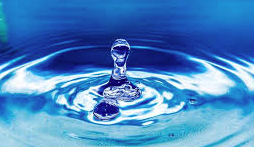 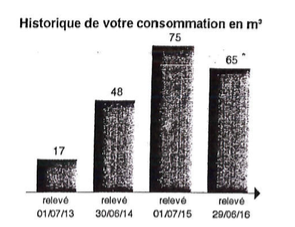 Consommation THEORIQUERatios de consommationConsommation REELLEFactureConsommation -------------------- m3/an 
-------------- €----------------- m3/an
-------------- €Consommation + abonnement --------- €/an------------€ /an Consommation THEORIQUERatios de consommationConsommation REELLEFactureGaz naturel
Consommation kWh/anFACTURE GLOBALE (Consommation + abonnement) €/an --------------- kWh/an------------- €/an--------------- kWh/an------------- €/anElectricitéConsommation kWh/anFACTURE GLOBALE (Consommation + abonnement) €/an--------------- kWh/an------------- €/an--------------- kWh/an------------- €/anEauConsommation m3/anFACTURE GLOBALE (Consommation + abonnement) €/an--------------- m3/an------------- €/an--------------- m3/an------------- €/anTOTAL FACTURE GLOBALE €/an----------- €/an------------ €/an 